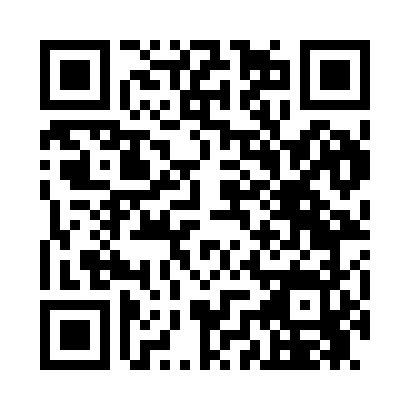 Prayer times for Mosby Woods, Virginia, USAMon 1 Jul 2024 - Wed 31 Jul 2024High Latitude Method: Angle Based RulePrayer Calculation Method: Islamic Society of North AmericaAsar Calculation Method: ShafiPrayer times provided by https://www.salahtimes.comDateDayFajrSunriseDhuhrAsrMaghribIsha1Mon4:145:481:135:098:3810:122Tue4:155:481:135:098:3810:123Wed4:155:491:145:098:3810:114Thu4:165:501:145:108:3810:115Fri4:175:501:145:108:3810:116Sat4:185:511:145:108:3710:107Sun4:195:511:145:108:3710:108Mon4:195:521:145:108:3710:099Tue4:205:531:155:108:3610:0810Wed4:215:531:155:108:3610:0811Thu4:225:541:155:108:3510:0712Fri4:235:551:155:108:3510:0613Sat4:245:551:155:108:3510:0614Sun4:255:561:155:108:3410:0515Mon4:265:571:155:108:3310:0416Tue4:275:571:155:108:3310:0317Wed4:285:581:155:108:3210:0218Thu4:295:591:165:108:3210:0119Fri4:306:001:165:108:3110:0020Sat4:316:011:165:108:309:5921Sun4:336:011:165:108:309:5822Mon4:346:021:165:108:299:5723Tue4:356:031:165:098:289:5624Wed4:366:041:165:098:279:5525Thu4:376:051:165:098:269:5426Fri4:386:061:165:098:259:5227Sat4:406:061:165:098:259:5128Sun4:416:071:165:088:249:5029Mon4:426:081:165:088:239:4930Tue4:436:091:165:088:229:4731Wed4:446:101:165:088:219:46